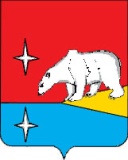 РОССИЙСКАЯ    ФЕДЕРАЦИЯЧУКОТСКИЙ    АВТОНОМНЫЙ    ОКРУГГЛАВА ИУЛЬТИНСКОГО  МУНИЦИПАЛЬНОГО РАЙОНА  П О С Т А Н О В Л Е Н И ЕО внесении изменений в постановления Главы Иультинского муниципального района от 27.09.2012 года №№ 301-пг, 302-пг, 303-пг, 306-пг, 307-пг, 308-пг, 309-пг, 310-пг,            311-пг, 312-пг, 313-пг, 314-пг, 315-пг, 316-пг, 317-пг, 318-пг, 319-пг, 320-пг и  от 12.03.2015 года №№ 48-пг, 49-пг        В целях приведения муниципальных правовых актов Иультинского муниципального района в соответствие с требованиями действующего законодательстваП О С Т А Н О В Л Я Ю:        1. Внести в постановление Главы Иультинского муниципального района  от 27.09.2012 года  №301-пг «Об утверждении Административного регламента Управления социальной политики Иультинского муниципального района по предоставлению муниципальной услуги «Организация отдыха детей в каникулярное время» следующие изменения:         первый абзац изложить в следующей редакции: «В соответствии с Федеральным законом от 27 июля 2010 года № 210-ФЗ «Об организации предоставления государственных и муниципальных услуг», постановлением Администрации Иультинского муниципального района от 28 августа 2015 года № 105-па «О разработке и утверждении административных регламентов предоставления муниципальных услуг»;       пункт 1.3.2. раздела 1. Административного регламента дополнить следующими словами: «, а также при обращении заявителя в многофункциональный центр  предоставления государственных и муниципальных услуг Чукотского автономного округа»;2.  Внести в постановление Главы Иультинского муниципального района от 27.09.2012 года  №302-пг «Об утверждении Административного регламента Управления социальной политики Иультинского муниципального района исполнения муниципальной функции «Организация предоставления общедоступного и бесплатного начального общего, основного общего, среднего (полного) общего образования по  основным общеобразовательным программам» следующие изменения:первый абзац изложить в следующей редакции: «В соответствии с Федеральным законом от 27 июля 2010 года № 210-ФЗ «Об организации предоставления государственных и муниципальных услуг», постановлением Администрации Иультинского муниципального района от 28 августа 2015 года № 105-па «О разработке и утверждении административных регламентов предоставления муниципальных услуг»;пункт 2.1.1. раздела 2. Административного регламента дополнить следующими словами:     «, а также при обращении заявителя в многофункциональный центр  предоставления государственных и муниципальных услуг Чукотского автономного округа»;        пункт 5.6. раздела 5. Административного регламента дополнить абзацем следующего содержания:         «В случае установления в ходе или по результатам рассмотрения жалобы признаков состава административного правонарушения или преступления, должностное лицо, наделённое полномочиями по рассмотрению жалоб, незамедлительно направляет имеющиеся материалы в органы прокуратуры»;3.  Внести в постановление Главы Иультинского муниципального района  от 27.09.2012 года  №303-пг «Об утверждении Административного регламента Управления социальной политики Иультинского муниципального района по предоставлению муниципальной услуги «Предоставление информации об организации общедоступного и бесплатного дошкольного, начального общего, основного общего, среднего (полного) общего образования, а также дополнительного образования в общеобразовательных учреждениях» следующие изменения:первый абзац изложить в следующей редакции: «В соответствии с Федеральным законом от 27 июля 2010 года № 210-ФЗ «Об организации предоставления государственных и муниципальных услуг», постановлением Администрации Иультинского муниципального района от 28 августа 2015 года № 105-па «О разработке и утверждении административных регламентов предоставления муниципальных услуг»;пункт 1.3.1. раздела 1. Административного регламента дополнить следующими словами: «, а также при обращении заявителя в многофункциональный центр  предоставления государственных и муниципальных услуг Чукотского автономного округа»;4.  Внести в постановление Главы Иультинского муниципального района  от 27.09.2012 года  №306-пг «Об утверждении Административного регламента Управления социальной политики Иультинского муниципального района по предоставлению муниципальной услуги «Предоставление  информации о результатах сданных экзаменов, тестирования и иных вступительных испытаний, а также о зачислении в образовательное учреждение» следующие изменения:первый абзац изложить в следующей редакции: «В соответствии с Федеральным законом от 27 июля 2010 года № 210-ФЗ «Об организации предоставления государственных и муниципальных услуг», постановлением Администрации Иультинского муниципального района от 28 августа 2015 года № 105-па «О разработке и утверждении административных регламентов предоставления муниципальных услуг»;пункт 1.3.1. раздела 1. Административного регламента дополнить подпунктом следующего содержания:«1.3.1.3.  При обращении заявителя в многофункциональный центр  предоставления государственных и муниципальных услуг Чукотского автономного округа».5.  Внести в постановление Главы Иультинского муниципального района  от 27.09.2012 года  №307-пг «Об утверждении Административного регламента Управления социальной политики Иультинского муниципального района по предоставлению муниципальной услуги «Предоставление информации о текущей успеваемости учащегося, ведение электронного дневника и электронного журнала успеваемости» следующие изменения:первый абзац изложить в следующей редакции: «В соответствии с Федеральным законом от 27 июля 2010 года № 210-ФЗ «Об организации предоставления государственных и муниципальных услуг», постановлением Администрации Иультинского муниципального района от 28 августа 2015 года № 105-па «О разработке и утверждении административных регламентов предоставления муниципальных услуг»;пункт 1.3.2. раздела 1. Административного регламента дополнить следующими словами: «, а также при обращении заявителя в многофункциональный центр  предоставления государственных и муниципальных услуг Чукотского автономного округа».         6.  Внести в постановление Главы Иультинского муниципального района  от 27.09.2012 года  №308-пг «Об утверждении Административного регламента Управления социальной политики Иультинского муниципального района по предоставлению муниципальной услуги «Предоставление информации об образовательных программах и учебных планах, рабочих программах учебных курсов, предметов, дисциплин (модулей), годовых календарных учебных графиках» следующие изменения:первый абзац изложить в следующей редакции: «В соответствии с Федеральным законом от 27 июля 2010 года № 210-ФЗ «Об организации предоставления государственных и муниципальных услуг», постановлением Администрации Иультинского муниципального района от 28 августа 2015 года № 105-па «О разработке и утверждении административных регламентов предоставления муниципальных услуг»;пункт 1.3.1. раздела 1. Административного регламента дополнить подпунктом следующего содержания:«1.3.1.3.  При обращении заявителя в многофункциональный центр  предоставления государственных и муниципальных услуг Чукотского автономного округа».        7.  Внести в постановление Главы Иультинского муниципального района  от 27.09.2012 года  №309-пг «Об утверждении Административного регламента Управления социальной политики Иультинского муниципального района исполнения муниципальной функции «Учет детей, подлежащих обучению в образовательных учреждениях, реализующих  основные образовательные программы (начального общего, основного общего и среднего (полного) общего образования)» следующие изменения:        первый абзац изложить в следующей редакции: «В соответствии с Федеральным законом от 27 июля 2010 года № 210-ФЗ «Об организации предоставления государственных и муниципальных услуг», постановлением Администрации Иультинского муниципального района от 28 августа 2015 года № 105-па «О разработке и утверждении административных регламентов предоставления муниципальных услуг»;         пункт 2.1.1. раздела 2. Административного регламента дополнить следующими словами:         «, а также при обращении заявителя в многофункциональный центр  предоставления государственных и муниципальных услуг Чукотского автономного округа»;        пункт 5.6. «Результат досудебного (внесудебного) обжалования» раздела 5. Административного регламента дополнить абзацем следующего содержания:         «В случае установления в ходе или по результатам рассмотрения жалобы признаков состава административного правонарушения или преступления, должностное лицо, наделённое полномочиями по рассмотрению жалоб, незамедлительно направляет имеющиеся материалы в органы прокуратуры»;        пункт  5.4. исключить;        8.  Внести в постановление Главы Иультинского муниципального района  от 27.09.2012 года  №310-пг «Об утверждении Административного регламента Управления социальной политики Иультинского муниципального района по предоставлению муниципальной услуги «Организация предоставления дополнительного образования» следующие изменения:        первый абзац изложить в следующей редакции: «В соответствии с Федеральным законом от 27 июля 2010 года № 210-ФЗ «Об организации предоставления государственных и муниципальных услуг», постановлением Администрации Иультинского муниципального района от 28 августа 2015 года № 105-па «О разработке и утверждении административных регламентов предоставления муниципальных услуг»; пункт 1.3.1. раздела 1. Административного регламента дополнить подпунктом следующего содержания:«1.3.1.3.  При обращении заявителя в многофункциональный центр  предоставления государственных и муниципальных услуг Чукотского автономного округа»;        9.  Внести в постановление Главы Иультинского муниципального района  от 27.09.2012 года  №311-пг «Об утверждении Административного регламента Управления социальной политики Иультинского муниципального района по предоставлению муниципальной услуги «Организация предоставления бесплатного питания учащимся общеобразовательных школ» следующие изменения:первый абзац изложить в следующей редакции: «В соответствии с Федеральным законом от 27 июля 2010 года № 210-ФЗ «Об организации предоставления государственных и муниципальных услуг», постановлением Администрации Иультинского муниципального района от 28 августа 2015 года № 105-па «О разработке и утверждении административных регламентов предоставления муниципальных услуг»;пункт 1.3.2. раздела 1. Административного регламента дополнить следующими словами: «, а также при обращении заявителя в многофункциональный центр  предоставления государственных и муниципальных услуг Чукотского автономного округа»;        10.  Внести в постановление Главы Иультинского муниципального района  от 27.09.2012 года  №312-пг «Об утверждении Административного регламента Управления социальной политики Иультинского муниципального района по предоставлению муниципальной услуги «Организация  и проведение официальных физкультурно–оздоровительных и спортивных мероприятий на территории Иультинского муниципального района» следующие изменения:первый абзац изложить в следующей редакции: «В соответствии с Федеральным законом от 27 июля 2010 года № 210-ФЗ «Об организации предоставления государственных и муниципальных услуг», постановлением Администрации Иультинского муниципального района от 28 августа 2015 года № 105-па «О разработке и утверждении административных регламентов предоставления муниципальных услуг»;пункт 1.3.2. раздела 1. Административного регламента дополнить абзацем следующего содержания: «- при обращении заявителя в многофункциональный центр  предоставления государственных и муниципальных услуг Чукотского автономного округа»;        11.  Внести в постановление Главы Иультинского муниципального района  от 27.09.2012 года  №313-пг «Об утверждении Административного регламента Управления социальной политики Иультинского муниципального района по предоставлению муниципальной услуги «Организация библиотечного обслуживания» следующие изменения:первый абзац изложить в следующей редакции: «В соответствии с Федеральным законом от 27 июля 2010 года № 210-ФЗ «Об организации предоставления государственных и муниципальных услуг», постановлением Администрации Иультинского муниципального района от 28 августа 2015 года № 105-па «О разработке и утверждении административных регламентов предоставления муниципальных услуг»;пункт 1.3.1. раздела 1. Административного регламента дополнить абзацем следующего содержания: «- при обращении заявителя в многофункциональный центр  предоставления государственных и муниципальных услуг Чукотского автономного округа»;        12. Внести в постановление Главы Иультинского муниципального района  от 27.09.2012 года  №314-пг  «Об утверждении Административного регламента Управления социальной политики Иультинского муниципального района по предоставлению муниципальной услуги «Предоставление доступа к оцифрованным изданиям, хранящимся в библиотеках, в том числе к фонду редких книг, с учетом соблюдения требований законодательства Российской Федерации об авторских и смежных правах» следующие изменения:первый абзац изложить в следующей редакции: «В соответствии с Федеральным законом от 27 июля 2010 года № 210-ФЗ «Об организации предоставления государственных и муниципальных услуг», постановлением Администрации Иультинского муниципального района от 28 августа 2015 года № 105-па «О разработке и утверждении административных регламентов предоставления муниципальных услуг»;        пункт 1.4.1. раздела 1. Административного регламента дополнить следующими словами: «, а также при обращении заявителя в многофункциональный центр  предоставления государственных и муниципальных услуг Чукотского автономного округа».        13. Внести в постановление Главы Иультинского муниципального района  от 27.09.2012 года  №315-пг «Об утверждении Административного регламента Управления социальной политики Иультинского муниципального района по предоставлению муниципальной услуги «Предоставление доступа к справочно-поисковому аппарату библиотек, базам данных» следующие изменения:         первый абзац изложить в следующей редакции: «В соответствии с Федеральным законом от 27 июля 2010 года № 210-ФЗ «Об организации предоставления государственных и муниципальных услуг», постановлением Администрации Иультинского муниципального района от 28 августа 2015 года № 105-па «О разработке и утверждении административных регламентов предоставления муниципальных услуг»;        пункт 1.4.1. раздела 1. Административного регламента дополнить следующими словами:         «, а также при обращении заявителя в многофункциональный центр  предоставления государственных и муниципальных услуг Чукотского автономного округа».        14. Внести в постановление Главы Иультинского муниципального района  от 27.09.2012 года  №316 «Об утверждении Административного регламента Управления социальной политики Иультинского муниципального района по предоставлению муниципальной услуги «Музейное обслуживание населения Иультинского муниципального района» следующие изменения:        первый абзац изложить в следующей редакции: «В соответствии с Федеральным законом от 27 июля 2010 года № 210-ФЗ «Об организации предоставления государственных и муниципальных услуг», постановлением Администрации Иультинского муниципального района от 28 августа 2015 года № 105-па «О разработке и утверждении административных регламентов предоставления муниципальных услуг»;        пункт 2.6. раздела 2. Административного регламента изложить в следующей редакции:         «2.6. Исчерпывающий перечень документов, необходимых в соответствии с законодательными и иными нормативными правовыми актами для предоставления муниципальной услуги          2.6.1. В зависимости от вида обеспечения доступа к музейным ценностям заявитель представляет  в музей:          - для проведения экскурсии – устную или письменную заявку (в свободной форме) на проведение экскурсии;          - для работы с материалами фондов, для проведения мероприятия в помещении музея и для оказания методической помощи – письменную заявку (Приложение №3 к настоящему  Административному регламенту);           - для предоставления консультации по вопросам профиля музея  - заявка в письменной форме (Приложение №4 к настоящему Административному регламенту);        2.6.2.  При коллективном обращении заявителям необходимо направить (представить) в музей предварительную заявку по телефону либо лично (в свободной форме с указанием заявителя, его контактов, информации о цели посещения музея).        2.6.3.   При личном устном обращении в музей документы не требуются.         2.6.4. По своему желанию заявитель дополнительно может представить иные документы, которые, по его мнению, имеют значение для предоставления муниципальной услуги.»;пункт 1.3.2. раздела 1. Административного регламента дополнить абзацем следующего содержания: «- при обращении заявителя в многофункциональный центр  предоставления государственных и муниципальных услуг Чукотского автономного округа»;        15.  Внести в постановление Главы Иультинского муниципального района  от 27.09.2012 года  №317-пг «Об утверждении Административного регламента Управления социальной политики Иультинского муниципального района по предоставлению муниципальной услуги «Предоставление информации об объектах культурного наследия регионального или местного значения, находящихся на территории субъекта Российской Федерации и включенных в единый государственный реестр объектов культурного наследия (памятников истории и культуры) народов Российской Федерации» следующие изменения:        первый абзац изложить в следующей редакции: «В соответствии с Федеральным законом от 27 июля 2010 года № 210-ФЗ «Об организации предоставления государственных и муниципальных услуг», постановлением Администрации Иультинского муниципального района от 28 августа 2015 года № 105-па «О разработке и утверждении административных регламентов предоставления муниципальных услуг»;        пункт 1.3.1. раздела 1. Административного регламента дополнить абзацем следующего содержания:         «- при обращении в многофункциональный центр  предоставления государственных и муниципальных услуг Чукотского автономного округа»;        16.  Внести в постановление Главы Иультинского муниципального района  от 27.09.2012 года  №318-пг «Об утверждении Административного регламента Управления социальной политики Иультинского муниципального района по предоставлению муниципальной услуги «Создание условий для организации досуга и обеспечения жителей Иультинского муниципального района услугами организаций культуры» следующие изменения:        первый абзац изложить в следующей редакции: «В соответствии с Федеральным законом от 27 июля 2010 года № 210-ФЗ «Об организации предоставления государственных и муниципальных услуг», постановлением Администрации Иультинского муниципального района от 28 августа 2015 года № 105-па «О разработке и утверждении административных регламентов предоставления муниципальных услуг»;        пункт 1.3.2. раздела 1. Административного регламента дополнить абзацем следующего содержания:         «- при обращении заявителя в многофункциональный центр  предоставления государственных и муниципальных услуг Чукотского автономного округа»;        17.  Внести в постановление Главы Иультинского муниципального района  от 27.09.2012 года  №319-пг «Об утверждении Административного регламента Управления социальной политики Иультинского муниципального района по предоставлению муниципальной услуги «Предоставление информации о времени и месте театральных представлений, филармонических и эстрадных концертов и гастрольных мероприятий театров и филармоний, анонсы данных мероприятий» следующие изменения:        первый абзац изложить в следующей редакции: «В соответствии с Федеральным законом от 27 июля 2010 года № 210-ФЗ «Об организации предоставления государственных и муниципальных услуг», постановлением Администрации Иультинского муниципального района от 28 августа 2015 года № 105-па «О разработке и утверждении административных регламентов предоставления муниципальных услуг»;        пункт 1.3.1. раздела 1. Административного регламента дополнить абзацем следующего содержания:         «- при обращении заявителя в многофункциональный центр  предоставления государственных и муниципальных услуг Чукотского автономного округа»;        18.  Внести в постановление Главы Иультинского муниципального района  от 27.09.2012 года  №320-пг «Об утверждении Административного регламента Управления социальной политики Иультинского муниципального района по предоставлению муниципальной услуги «Предоставление платных услуг муниципальными учреждениями образования, культуры, физической культуры и спорта» следующие изменения:        первый абзац изложить в следующей редакции: «В соответствии с Федеральным законом от 27 июля 2010 года № 210-ФЗ «Об организации предоставления государственных и муниципальных услуг», постановлением Администрации Иультинского муниципального района от 28 августа 2015 года № 105-па «О разработке и утверждении административных регламентов предоставления муниципальных услуг»;        пункт 1.3.1. раздела 1. Административного регламента дополнить абзацем следующего содержания:         «- при обращении заявителя в многофункциональный центр  предоставления государственных и муниципальных услуг Чукотского автономного округа»;        19.  Внести в постановление Главы Иультинского муниципального района  от 12.03.2015 года  №48-пг «Об утверждении Административного регламента Управления социальной политики Иультинского муниципального района по предоставлению муниципальной услуги «Приём заявлений, постановка на учёт и зачисление детей в образовательные учреждения, реализующие основную образовательную программу дошкольного образования (детские сады)» следующие изменения:        первый абзац изложить в следующей редакции: «В соответствии с Федеральным законом от 27 июля 2010 года № 210-ФЗ «Об организации предоставления государственных и муниципальных услуг», постановлением Администрации Иультинского муниципального района от 28 августа 2015 года № 105-па «О разработке и утверждении административных регламентов предоставления муниципальных услуг»;        пункт 1.3.1. раздела 1. Административного регламента дополнить подпунктом следующего содержания:        «1.3.1.3.  При обращении заявителя в многофункциональный центр  предоставления государственных и муниципальных услуг Чукотского автономного округа»;20.  Внести в постановление Главы Иультинского муниципального района  от 12.03.2015 года  №49-пг «Об утверждении Административного регламента Управления социальной политики Иультинского муниципального района по предоставлению муниципальной услуги «Зачисление в образовательное учреждение» следующие изменения:        первый абзац изложить в следующей редакции: «В соответствии с Федеральным законом от 27 июля 2010 года № 210-ФЗ «Об организации предоставления государственных и муниципальных услуг», постановлением Администрации Иультинского муниципального района от 28 августа 2015 года № 105-па «О разработке и утверждении административных регламентов предоставления муниципальных услуг»;        пункт 1.3.1. раздела 1. Административного регламента дополнить подпунктом следующего содержания:         «1.3.1.3.  При обращении заявителя в многофункциональный центр  предоставления государственных и муниципальных услуг Чукотского автономного округа»;        21. Настоящее постановление обнародовать в местах, определённых Уставом Иультинского муниципального района, и разместить на официальном сайте Иультинского муниципального района в информационно-телекоммуникационной сети «Интернет».        22. Контроль исполнения постановления возложить на заместителя Главы Администрации Иультинского муниципального района – начальника Управления социальной политики  Зеленскую Н.М.                                                                                                                       А.Г. Максимов     Проект постановления Главы Иультинского муниципального района «О внесении изменений в постановления Главы Иультинского муниципального района от 27.09.2012 года №№ 301-пг, 302-пг, 303-пг, 306-пг, 307-пг, 308-пг, 309-пг, 310-пг, 311-пг, 312-пг, 313-пг, 314-пг, 315-пг, 316-пг, 317-пг, 318-пг, 319-пг, 320-пг и от 12.03.2015 года №№ 48-пг, 49-пг»Подготовила:                                                                   Л.В.Колядко                                                                                       Согласовано:                                                                   А.М.Абакаров                                                                                                                                                               Н.М.Зеленская                                                                                             Е.И.МихноРазослано:  дело, прокуратура, Управление социальной политики.от  30 сентября .          № 161 - пг                          п. Эгвекинот